О внесении изменения в пункт 11 Административного регламента предоставления Министерством экономического развития Республики Алтай государственной услуги «Перевод земельных участков из одной категории в другую»В соответствии с пунктом 2 Порядка разработки и утверждения административных регламентов предоставления государственных услуг, утвержденного постановлением Правительства Республики Алтай от 2 ноября 2022 г. № 370, приказываю:Внести в пункт 11 Административного регламента предоставления Министерством экономического развития Республики Алтай государственной услуги «Перевод земельных участков из одной категории в другую», утвержденный приказом Министерства экономического развития Республики Алтай от 26 декабря 2022 г. № 390-ОД (официальный портал Республики Алтай в сети «Интернет»: www.altai-republic.ru, 2022, 26 декабря; 2023, 20 марта), изменение, дополнив подпунктом «ж» следующего содержания:«ж) выкопировка из карты функционального зонирования генерального плана сельского поселения с отображением земельного участка, испрашиваемого к переводу, и документы, подтверждающие внесение изменений в генеральный план сельского поселения в отношении данного земельного участка.».Министр                                                                                                      В.В. Тупикин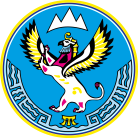 МИНИСТЕРСТВОЭКОНОМИЧЕСКОГО РАЗВИТИЯ РЕСПУБЛИКИ АЛТАЙ(МИНЭКОНОМРАЗВИТИЯ РА)МИНИСТЕРСТВОЭКОНОМИЧЕСКОГО РАЗВИТИЯ РЕСПУБЛИКИ АЛТАЙ(МИНЭКОНОМРАЗВИТИЯ РА)АЛТАЙ РЕСПУБЛИКАНЫНГ ЭКОНОМИКАЛЫК ÖЗӰМИНИ НГ МИНИСТЕРСТВОЗЫ(АР МИНЭКОНОМÖЗӰМИ)АЛТАЙ РЕСПУБЛИКАНЫНГ ЭКОНОМИКАЛЫК ÖЗӰМИНИ НГ МИНИСТЕРСТВОЗЫ(АР МИНЭКОНОМÖЗӰМИ)ПРИКАЗПРИКАЗПРИКАЗjАкаруjАкаруот___ __________20___г. №от___ __________20___г. №от___ __________20___г. №от___ __________20___г. №от___ __________20___г. №от___ __________20___г. №г. Горно-Алтайскг. Горно-Алтайскг. Горно-Алтайскг. Горно-Алтайскг. Горно-Алтайскг. Горно-Алтайск